15.03.22.  В целях  воспитания патриотизма в душах и сердцах  учащихся, а также формирование представления учащихся о герое России – о Нурмагомеде Гаджимагомедове,  рассказать о Нурмагомеде  Гаджимагомедове, о его подвиге на Украине, учить учащихся помнить героев,  классные руководители и учителя предметники провели классный час, внеклассное мероприятие, единый урок  и просмотр видеороликов ,  посвященных Герою России Гаджимагомеду Нурмагомедову.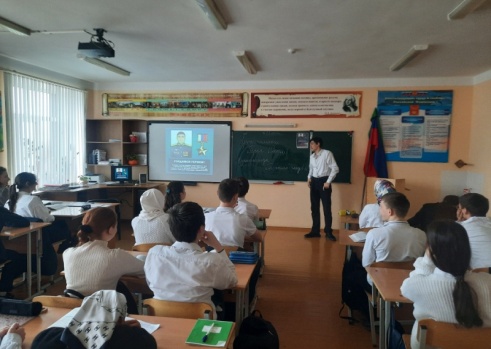 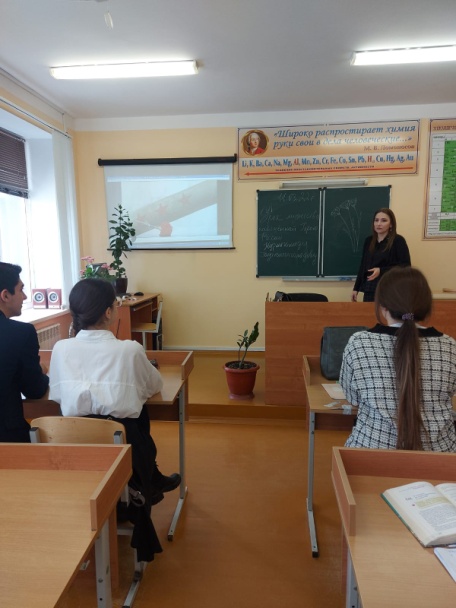 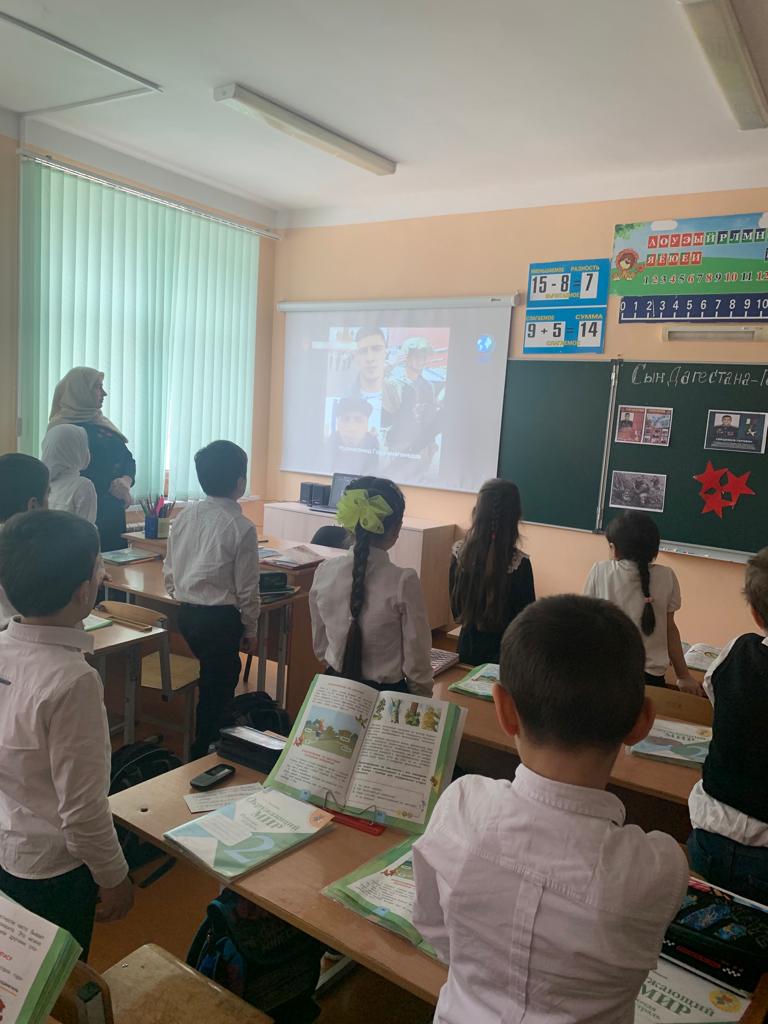 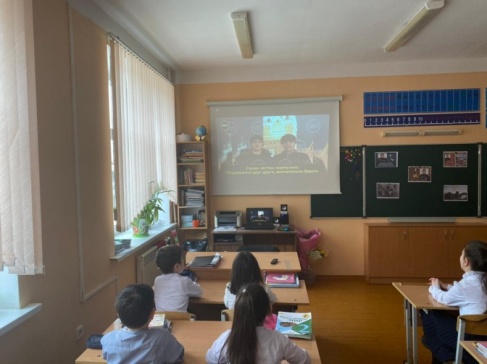 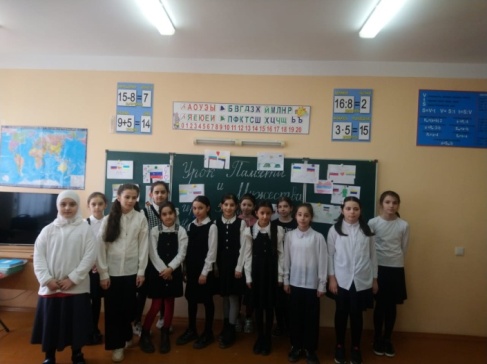 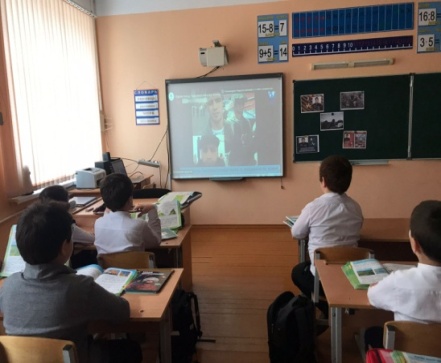 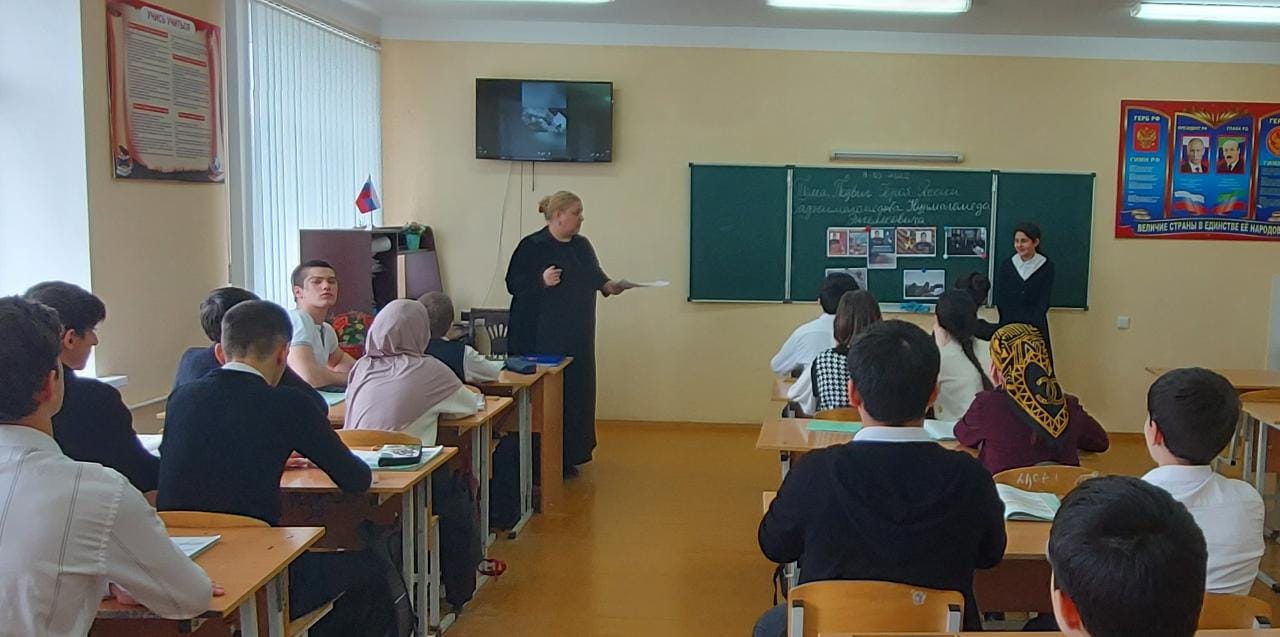 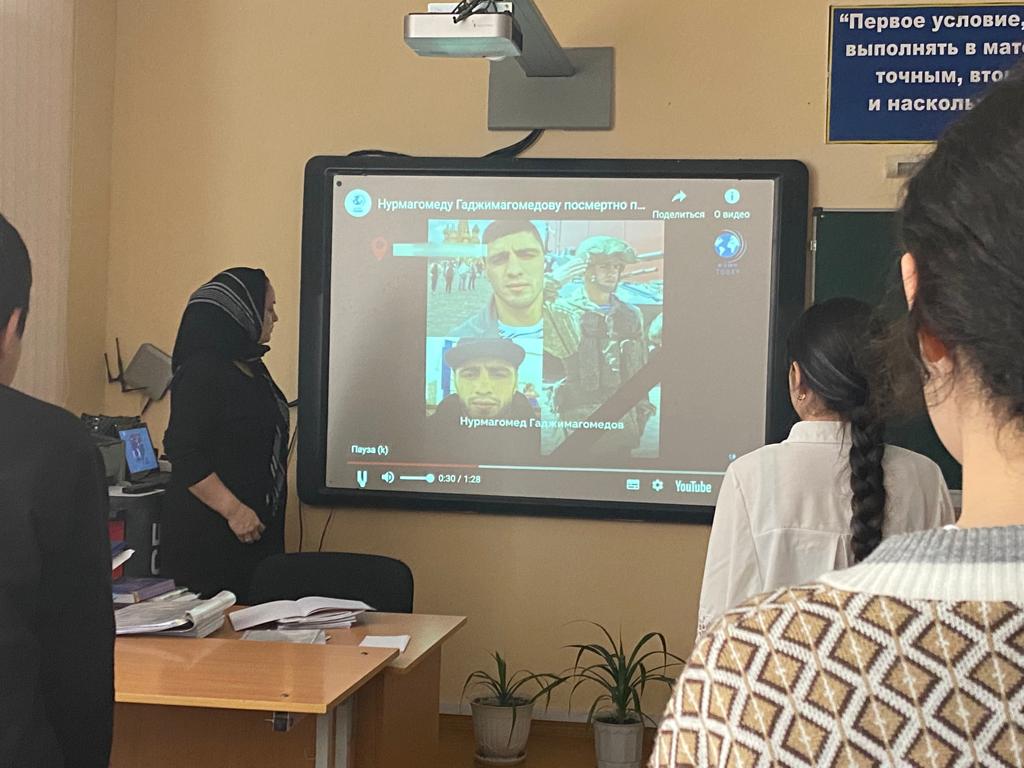 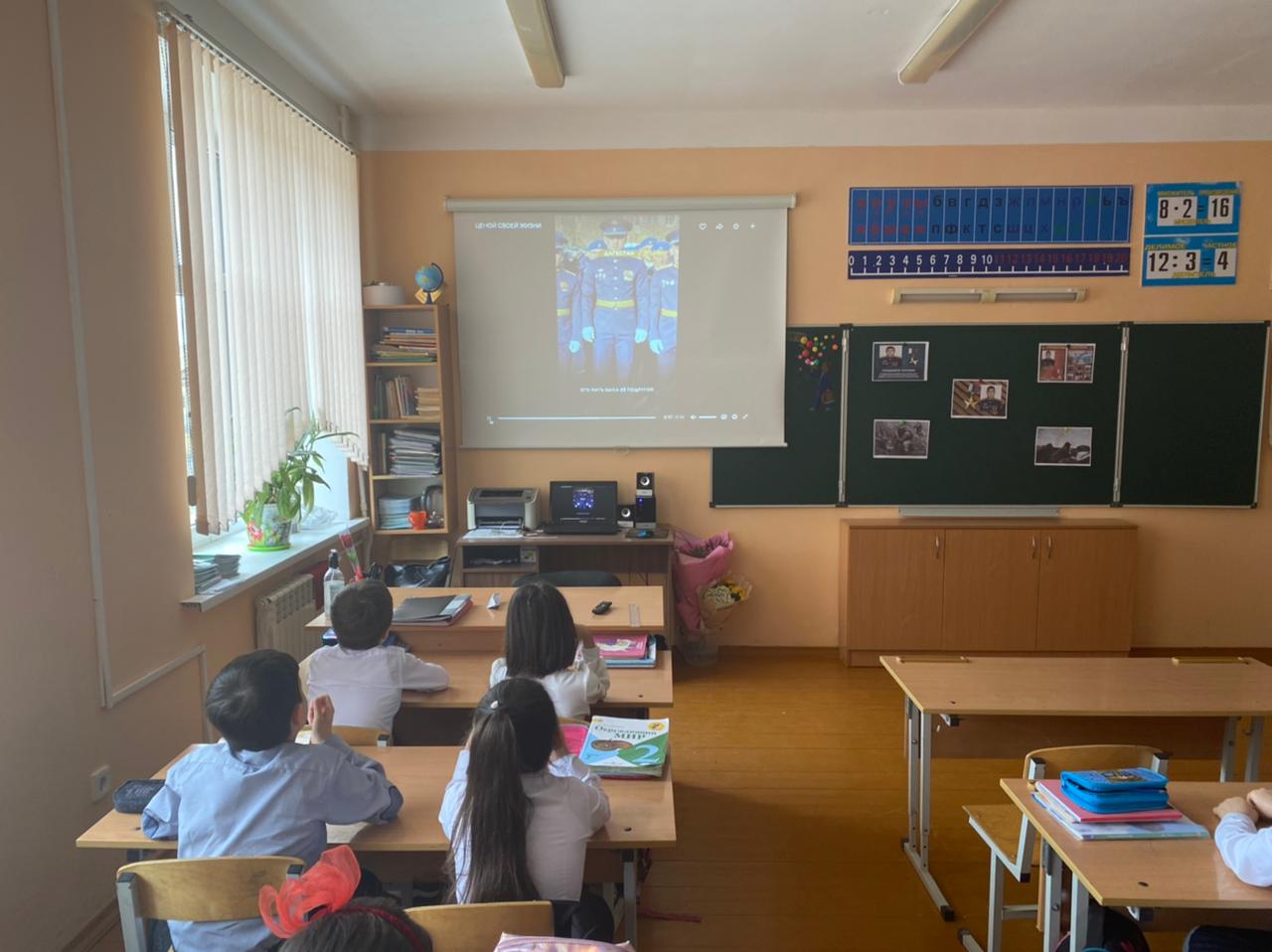 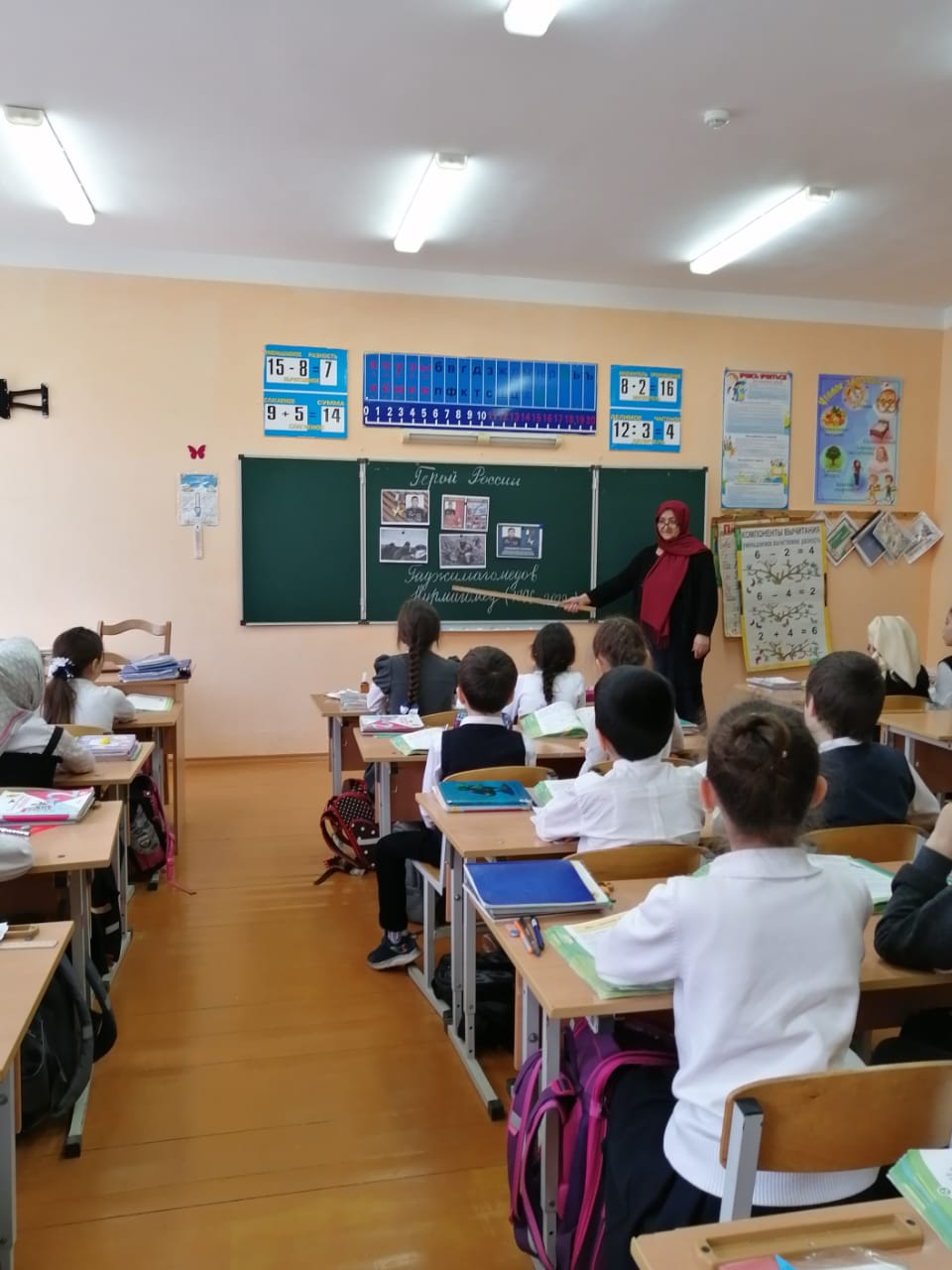 